Akce na říjen 2020V období od 12. 10. do 23. 10. - Domácí dílničky pro kluky a holčičky:„Táto, mámo, pojď si se mnou hrát na téma: DUŠIČKOVÝ SKŘÍTEK“-udělejte si čas a společně v rodinném prostředí vytvořte skřítka z jakéhokoliv materiálu, skřítkové budou zdobit venku naši školičku-už se velice těšíme na originální výrobky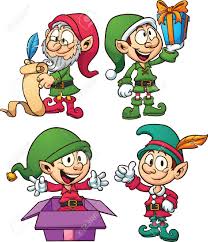 Ve středu 14.10 dopoledne. „Pastelkový den v barvách podzimu“-prosíme rodiče, oblékněte děti do barviček podzimu (hnědá, oranžová, žlutá…)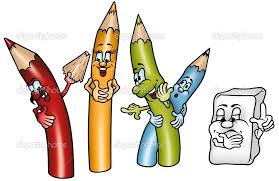 